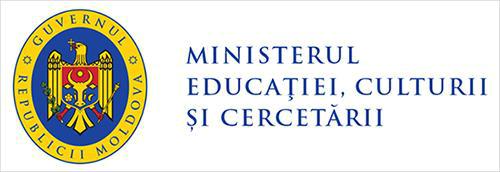 Unități de conținuturi recomandate la formarea competențelor pentru cultura democratică la disciplina Educație pentru societateîn învățământul profesional tehnic                                                                 Chișinău 2021Grupul de autori:Magdalena Rusnac-Frăsineanu, dr., grad didactic superior, coordonator-autor, consultant principal al direcției Învățământ profesional tehnic, MECC Iosif Moldovanu, coach, CIDDC;Diana Galanton, grad didactic superior, profesoară de  Educație pentru societate, IP LT ,,Mihai Eminescu”, mun. Bălți;Olga Elpujan, grad didactic superior, profesoară de Educație pentru societate,  IP LTR ,,Ion Creangă”, mun. Bălți;Valentina Plămădeală, grad didactic unu, consultant principal al direcției Învățământ profesional tehnic, MECC;
Diana Gherman, grad didactic superior, profesoară de Educație pentru societate, ȘP nr. 2, Chișinău;
Lilia Bologan, grad didactic unu, profesoară de Educație pentru societate, Centrul deexcelență în economie și finanțe, Chișinău;
Andriana Nastas, grad didactic doi, profesoară de Educație pentru societate, ȘP Ungheni;
Olga Malear, grad didactic doi, profesoară de Educație pentru societate, ȘP nr.1, Cahul;
Aliona Rotaru, grad didactic doi, profesoară de Educație pentru societate, ȘP nr. 6, mun. Chișinău;Vasile Moroz, grad didactic doi, profesor de Educație pentru societate, ȘP Glodeni;
Olesea Valenti –Tarța, grad didactic doi, profesoară de Educație pentru societate, Colegiul de Ecologie, mun. Chișinău;
Ecaterina Derivolcova, grad didactic doi, profesoară de Educație pentru societate, Colegiul „M. Ciachir”, Comrat.Preliminarii        Planul-cadru pentru programele de studii de învățământ profesional tehnic secundar, (Ordinul MECC nr. 488/2019) și Planul-cadru pentru învățământul liceal în cadrul programelor integrate de formare profesională tehnică postsecundară  (Ordinul MECC nr. 701/2020), conțin componenta disciplinelor de profil, ceea ce duce la diminuarea numărului de ore la disciplinele obligatorii (componenta liceală), inclusiv la  disciplina Educație pentru societate.      Decalajul de ore la disciplina Educație pentru societate în învățământul profesional tehnic față de cel liceal a servit drept temei pentru actualizarea unităților de conținuturi, recomandate în Curricumul național la Educație pentru societate la treapta liceală (Ordinul MEEC nr. 1124/2018) și adaptarea acestora la numărul de ore specific programelor de formare profesională tehnică cu durata de 1, 2 ani și programelor de formare profesională tehnică secundare conexe cu durata de 3 ani de studii. În învățământul profesional tehnic secundar, disciplina Educație pentru societate, la programele cu o durată de 1-2 ani de studii, are statut opțional, cu 24 ore planificate pentru programele cu durata de un an de studii  și 32 ore pentru programele cu o durată de 2 ani de studii. La programele de formare profesională tehnică secundare conexe, cu o durata de studii de 3 ani, disciplina Educație pentru societate este cu statut obligatoriu, cu un număr total de 54 ore (30 ore planificate în anul 2 de studii și 24 ore în anul 3). Disciplina Educație pentru societate la programe de formare profesională tehnică postsecundară și postsecundară nonterțiară este cu statut obligatoriu, cu o oră planificată săptămânal, pe parcursul a 30 de săptămâni, timp de 3 ani de studii (15 săptămâni - semestrul I și 15 - semestrul II). Este important de menționat că conținuturile recomandate sunt doar niște contexte de învățare care să le permită elevilor/elevelor să manifeste competențele pentru cultura democratică exprimate în valori, atitudini, abilități și înțelegerea critică a cunoștințelor. Cadrul didactic poate utiliza orice altă unitate de conținut și în mod special situațiile autentice care au loc în grupa de elevi și eleve pentru a reflecta asupra procesului de formare a competențelor specifice disciplinei.         În proiectarea, realizarea și evaluarea demersului didactic la Educație pentru societate, cadrul didactic poate utiliza Ghidul cadrului didactic la disciplină pentru clasele a X-XII-a sau oricare altă resursă cu potențial de reflecție asupra experienței de învățare, care să le permită elevilor/ elevelor să conștientizeze procesul de formare a competențelor pentru cultura democratică și, prin urmare, asumarea responsabilităților pentru propriul comportament.        Profesorul este responsabil de construirea unui parcurs educațional sigur, incluziv și respectuos pentru toți/toate elevii/elevele, ținând cont de faptul că formarea competențelor este un proces continuu cu salturi și coborâșuri, fiecare elev/elevă având propriile nevoi și  capacități în evoluție, particularitățile de dezvoltare ale grupului de elevi/eleve, precum și specificul programului de formare profesională tehnică. Unități de conținuturi recomandate în procesul de formare a competențelor pentru cultura democratică la elevii/elevele din învățământul profesional tehnic secundarProgram de formare profesională tehnică secundară – un an de studii (24 ore)Program de formare profesională tehnică secundară –doi ani de studii (32 ore)Program de formare profesională tehnică secundară conex –trei ani de studii (54 ore)Unități de conținuturi recomandate în procesul de formare a competențelor pentru cultura democratică la elevii/elevele din învățământul profesional tehnic postsecundar și postsecundar nonterțiarAnul I (clasa a X-a)Anul II (Clasa a XI-a)Anul III (clasa a XII-a)Nr. d/oUnități de conținuturi recomandateNr.  ore1 Lecție introductivă. Identitatea mea12Deciziile și identitatea. Ne asumăm responsabilitatea pentru deciziile pe care le luăm13Responsabilitatea – drept și provocare. Valorile care stau la baza deciziilor14Asumarea responsabilității într-o comunitate bazată pe respectarea drepturilor omului15Riști să pierzi un prieten sau să încalci o regulă16Decizia democratică – democrația directă, reprezentativă și participativă17Alegeri democratice. Funcțiile pentru care votează cetățenii18Reguli și proceduri electorale19Campania electorală între informare și manipulare110Consiliul elevilor în instituțiile de învățământ profesional tehnic. Atribuțiile consiliului elevilor și funcționarea lui111Relația majoritate-minoritate112Familiarizarea cu dezbaterile și subiectele controversate113Stabilirea formatului și regulilor competiției de dezbateri114Desfășurarea competiției de dezbateri115Competiția pentru resurse, jocul pescuitului. Negocierea pentru găsirea unei soluții sustenabile116Echilibrarea obiectivelor și depășirea conflictelor117Diversitate, competiție, cooperare, sustenabilitate118Regulile - instrumente de interes public 119Reguli de conviețuire pașnică120Media – un instrument al puterii și comunicării121Validitatea informațiilor din mass-media122Participarea în mediul online123Comportamentul consumatorului de media – receptor și emițător de informație124Reflecție asupra experienței  de învățare 1Nr.d/oUnități de conținuturi recomandateNr.ore1 Lecție introductivă. Identitatea mea12Deciziile și identitatea. Ne asumăm responsabilitatea pentru deciziile pe care le luăm13Asumarea responsabilității într-o comunitate bazată pe respectarea drepturilor omului14Riști să pierzi un prieten sau să încalci o regulă15Regimuri politice și forme de guvernare 16Decizia democratică – democrația directă, reprezentativă și participativă17Alegeri democratice. Funcțiile pentru care votează cetățenii18Reguli și proceduri electorale19Campania electorală între informare și manipulare110Consiliul elevilor în instituțiile de învățământ profesional tehnic. Atribuțiile consiliului elevilor și funcționarea lui111Reflecție asupra experienței de învățare112Familiarizarea cu dezbaterile și subiectele controversate113Stabilirea formatului și regulilor competiției de dezbateri114Desfășurarea competiției de dezbateri115Competiția pentru resurse, jocul pescuitului116Negocierea pentru găsirea unei soluții sustenabile117Diversitate, competiție, cooperare, sustenabilitate118Echilibrarea obiectivelor și depășirea conflictelor119Regulile - instrumente de interes public. Reguli de conviețuire pașnică120Dezvoltarea comunității, instituții, servicii publice și infrastructura 121Ciclul de politici publice122Implicarea cetățenilor în  ciclul de politici publice123Oportunități de participare publică/politică124Identificarea problemei comunității. (partea 1)125Soluții la problemele comunității printr-o politică publică (partea 2)126Decizia majorității127Protecția minorității      128Relații majoritate - minoritate      129Media – un instrument al puterii și comunicării. Validitatea informațiilor din mass-media130Participarea în mediul online131Comportamentul consumatorului de media – receptor și emițător de informație132Reflecție asupra experienței de învățare 1Nr.d/oUnități de conținuturi recomandateNr.oreAnul II 30 ore1 Lecție introductivă. Identitatea mea12Deciziile și identitatea. Ne asumăm responsabilitatea pentru deciziile pe care le luăm13Experiența întâlnirilor interculturale14Asumarea responsabilității într-o comunitate bazată pe respectarea drepturilor omului15Riști să pierzi un prieten sau să încalci o regulă16Regimuri politice și forme de guvernare 17Decizia democratică – democrația directă, reprezentativă și participativă18Alegeri democratice. Funcțiile pentru care votează cetățenii19Reguli și proceduri electorale110Campania electorală între informare și manipulare111Consiliul elevilor în instituțiile de învățământ profesional tehnic. Atribuțiile consiliului elevilor și funcționarea lui112Consiliul elevilor – vocea elevilor din instituție (identificarea și discutarea unor subiecte la ședința Consiliului elevilor)213Familiarizarea cu dezbaterile și subiectele controversate114Stabilirea formatului și regulilor competiției de dezbateri115Identificarea temelor de dezbateri116Documentarea și pregătirea echipelor pentru competiție117Desfășurarea competiției de dezbateri218Reflecție asupra experienței de învățare119Competiția pentru resurse, jocul pescuitului120Negocierea pentru găsirea unei soluții sustenabile121Diversitate, competiție, cooperare, sustenabilitate122Echilibrarea obiectivelor și depășirea conflictelor123Regulile - instrumente de interes public. Reguli de conviețuire pașnică124Proprietate publică și privată125Dezvoltarea comunității, instituții, servicii publice și infrastructura 126Dezvoltarea comunității: probleme și soluții 227Reflecție asupra experienței de învățare1Nr.d/oUnități de conținuturi recomandateNr.oreAnul III   24 oreLecție introductivă.  Identificarea problemelor din comunitate ce pot fi obiectul unor acțiuni de voluntariat1    2Discutarea și selectarea problemei/problemelor1    3Cercetarea și colectarea de date  pentru determinarea intervențiilor1    4Stabilirea scopului, obiectivelor și planului de acțiuni1    5 Monitorizarea activităților de voluntariat. Elaborarea unui raport de activitate voluntară1    6Reflecție asupra experienței de învățare1    7 Ciclul de politici publice1    8Implicarea cetățenilor în  ciclul de politici publice1    9Oportunități de participare publică/politică1   10O politică publică este o chestiune de dezbatere, nu un fapt1   11Identificarea problemei comunității. Soluții la problemele comunității printr-o politică publică2   12Importanța și manifestările pluralismului politic1   13Stabilirea temei și formularea poziției grupurilor politice1   14Negocierea în interesul binelui comun: prezentarea și discutarea pozițiilor1   15Compromisul – prețul pentru sprijin și acord 1   16Decizia majorității1   17Protecția minorității      1   18Relații majoritate - minoritate      1   19Media – un instrument al puterii și comunicării1   20Validitatea informațiilor din mass-media1   21Participarea în mediul online1   22Comportamentul consumatorului de media – receptor și emițător de informație1   23Reflecție asupra experienței de învățare1Nr.d/oUnități de conținuturi recomandateNr.ore1Lecție introductivă12Identitatea mea13Deciziile și identitatea14Valorile care stau la baza deciziilor15Experiența întâlnirilor interculturale16Reflecție asupra experienței de învățare17Regimuri politice și forme de guvernare 18Decizia democratică – democrația directă, reprezentativă și participativă19Alegeri democratice110Funcțiile pentru care votează cetățenii111Reguli și proceduri electorale112Campania electorală între informare și manipulare113Consiliul elevilor în instituțiile de învățământ profesional tehnic. Atribuțiile consiliului elevilor și funcționarea lui114Simularea unei ședințe a consiliului de elevi 115Reflecție asupra experienței de învățare116Familiarizarea cu dezbaterile și subiectele controversate117Stabilirea formatului și regulilor competiției de dezbateri118Identificarea temelor de dezbateri119Documentarea și pregătirea echipelor pentru competiție220Desfășurarea competiției de dezbateri221Reflecție asupra experienței de învățare122Responsabilitatea – drept și provocare123Ne asumăm responsabilitatea pentru deciziile pe care le luăm124Riști să pierzi un prieten sau să încalci o regulă125Dilema complexității și dilema stabilității126Asumarea responsabilității într-o comunitate bazată pe respectarea drepturilor omului127Reflecție asupra experienței de învățare2Nr.d/oUnități de conținuturi recomandateNr.ore1Lecție introductivă12Competiția pentru resurse, jocul pescuitului13Negocierea pentru găsirea unei soluții sustenabile14Diversitate, competiție, cooperare, sustenabilitate15Echilibrarea obiectivelor și depășirea conflictelor16Obiectivele pentru dezvoltarea sustenabilă17Reflecție asupra experienței de învățare18Regulile- instrumente de interes public19Reguli de conviețuire pașnică110Proprietatea publică și proprietatea privată111Dezvoltarea comunității, instituții, servicii publice și infrastructura (partea 1)112Dezvoltarea comunității, instituții, servicii publice și infrastructura (partea 2)113Dezvoltarea comunității: probleme și soluții (partea 1)114Dezvoltarea comunității: probleme și soluții (partea 2)115Reflecție asupra experienței de învățare116Identificarea problemei comunității117Selectarea unei probleme118Cercetarea și colectarea de date cu referire la politicile publice existente și atribuțiile autorităților publice locale 119Formularea unei propuneri de politică publică locală220Elaborarea unui plan advocacy121Elaborarea unui portofoliu și pregătirea unei prezentări122Organizarea unui eveniment de prezentare123Reflecție asupra experienței de învățare124Modelul ciclului de politici publice125Implicarea cetățenilor în etapele ciclului de politici publice126Oportunități de participare publică/politică127O politică publică este o chestiune de dezbatere, nu un fapt 128Reflecție asupra experienței de învățare2Nr.d/oUnități de conținuturi recomandateNr.ore1Lecție introductivă12Identificarea problemelor din comunitate ce pot fi obiectul unor acțiuni de voluntariat13Discutarea și selectarea problemei/problemelor14Cercetarea și colectarea de date  pentru determinarea intervențiilor15Stabilirea scopului, obiectivelor și planului de acțiuni16Monitorizarea activităților de voluntariat17Elaborarea unui raport de activitate voluntară18Organizarea unui eveniment de prezentare  29Reflecție asupra experienței de învățare110Obiectivele unității. Importanța și manifestările pluralismului politic111Stabilirea temei și formularea poziției grupurilor politice112Negocierea în interesul binelui comun: prezentarea și discutarea pozițiilor113Compromisul – prețul pentru sprijin și acord 114Reflecție asupra experienței de învățare115Decizia majorității116Protecția minorității      217Relații majoritate - minoritate      218Reflecție asupra experienței de învățare119Media – un instrument al puterii și comunicării120Validitatea informațiilor din mass-media121Participarea în mediul online222Comportamentul consumatorului de media – receptor și emițător de informație123Elaborarea știrilor224Reflecție asupra experienței de învățare2